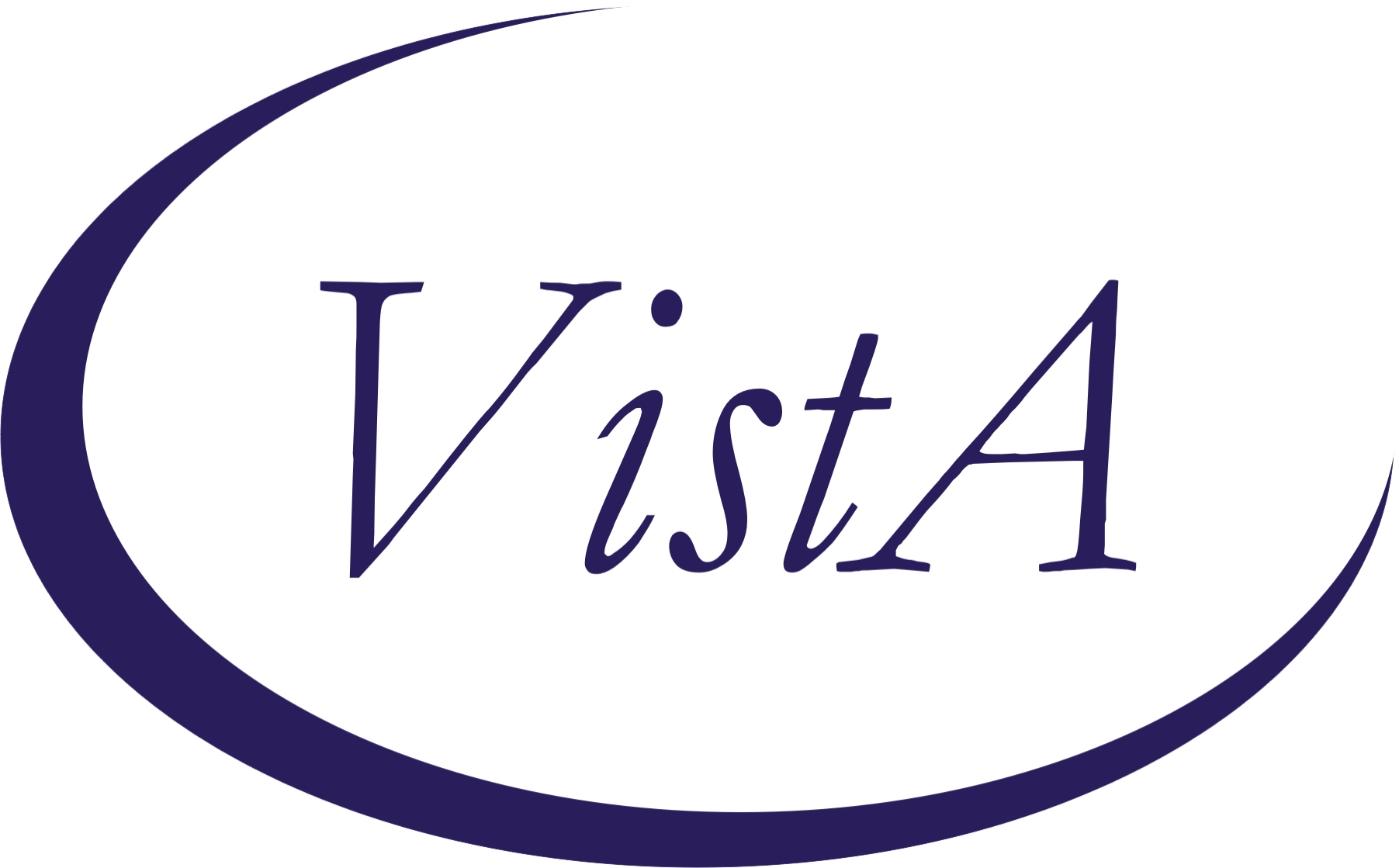 Update _2_0_307Clinical RemindersTOXIC EXPOSURE SCREEN REMINDERInstall GuideSeptember 2022Product DevelopmentOffice of Information TechnologyDepartment of Veterans AffairsTable of ContentsIntroduction	1Install Details	6Install Example	7Post Installation	14IntroductionThis update contains the following:There is a new reminder definition and dialog VA-TOXIC EXPOSURE (print name Toxic Exposure Screen) Description:  As required by the Honoring our PACT Act (Public Law 117-168), VA is   required to incorporate a screening to help determine potential toxic   exposures during active service for all enrolled Veterans.   This screening will occur at least once every 5 years, and if an exposure  is reported, the patient will be offered additional resources.                                                                         Possible exposures include:        Burn Pits/Airborne Hazards        Gulf War related exposures        Agent Orange      Radiation        Camp Lejeune contaminated water exposure        Other environmental exposuresIf the patient declines or answers that they don’t know, the reminder will be due in 1 year.There is a new reminder and definition VA-TOXIC EXPOSURE SCREENING FOLLOW-UP (print name Toxic Exposure Screening Follow-Up)Description:As Required by the Honoring our PACT Act (Public Law 117-168) VA isfollowing up on any potential toxic exposures during active service to determine if the veteran has related health concerns. This reminder will be due on      1.  Veterans that indicate they have a possible toxic exposure during their initial screening.       2.  Veterans that indicate they DONT KNOW if they have a possible toxic exposure AND they have a Health/Medical, Benefits/Claims, VA Healthcare Enrollment and Eligibility, OR Registry Question during their initial screening.  The follow up reminder will resolve when a response is entered regarding health concerns.  It should be completed by a Primary Care Provider/TES navigator provider.  The reminder definition and reminder dialog VA-IRAQ & AFGHAN POST-DEPLOY SCREEN (print name Iraq&Afghan Post-Deployment Screen ) will be inactivated. This reminder is no longer required for use. The existing reminder definition and reminder dialog VA-EMBEDDED FRAGMENTS SCREENING (print name Screen for Embedded Fragments ) were updated. Description:  Patients that have a service separation date after 09/11 should be    screened for embedded fragments one time if they have not previously been screened. If the Veteran has a new service separation date later than the previous screening, it will come due again. The VA-EMBEDDED FRAGMENTS SCREENING reminder will be due on patients that would have had the VA-IRAQ & AFGHAN POST-DEPLOY SCREEN reminder due. Make sure the existing VA-EMBEDDED FRAGMENTS SCREENING (print name Screen for Embedded Fragments) is assigned at the same cover sheet level you have/had the VA-IRAQ & AFGHAN POST-DEPLOY SCREEN assigned. No content changes were made to the VA-EMBEDDED FRAGMENTS SCREENING questionsUPDATE_2_0_307 contains 1 Reminder Exchange entry: UPDATE_2_0_307 TOXIC EXPOSURE SCREEN REMINDERThe exchange file contains the following components:REMINDER GENERAL FINDINGS	VIEW PROGRESS NOTE TEXTTIU TEMPLATE FIELD	VA-TOXIC CONTACT             VA-ENV EXP OTHER             VA-TOX EXP VSO               VA-WORD                      VA-ENV EXP SYMP RA           VA-ENV EXP SYMP GW2          VA-ENV EXP SYMP GW           VA-ENV EXP SYMP CL           VA-ENV EXP SYMP AH           VA-ENV EXP SYMP AO           VA*I/A QM CLINICAL GUIDELINESBLANK TEXT FIELD FOR DIALOGS VA-BLANK                     EF CONTACT INFO              VA-EF HANDOUT                VA-EF LINK                        HEALTH FACTORSVA-REMINDER UPDATES [C]                           VA-UPDATE_2_0_307                                 VA-TOXIC EXPOSURE SCREEN [C]                      VA-TOX EXP SCRN VETERAN CONCERN TOXIC EXP MED QUESTIONS                                         VA-TOX EXP SCRN VETERAN CONCERN TOXIC EXP REGISTRY QUESTIONS                                VA-TOX EXP SCRN VETERAN CONCERN TOXIC EXP VA ENROLL QUESTIONS                                  VA-TOX EXP SCRN VETERAN CONCERN TOXIC EXP BENEFIT QUESTIONS                                         VA-TOX EXP SCRN VETERAN CONCERN TOXIC EXP NO QUESTIONS                                         VA-TOX EXP SCRN VETERAN CONCERN DOESNT KNOW       VA-TOX EXP SCRN VETERAN CONCERN DECLINED          VA-TOX EXP SCRN FOLLOW UP NO CONNECTIONS GIVEN    VA-TOX EXP SCRN FOLLOW UP CONSULT TO SOCIAL WORK  VA-TOX EXP SCRN FOLLOW UP CONSULT TO TES NAVIGATORVA-TOX EXP SCRN FOLLOW UP CONSULT TO REGISTRY PROGRAM                                           VA-TOX EXP SCRN FOLLOW UP CONNECTED WITH VSO      VA-TOX EXP SCRN FOLLOW UP CONNECTED WITH VBA      VA-TOX EXP SCRN VETERAN CONCERN TOXIC EXP NO MED CONCERNS                                          VA-TOX EXP SCRN VETERAN CONCERN TOXIC EXP MED CONCERNS                                          VA-TOX EXP SCRN VETERAN CONCERN EDUCATION PROVIDED OTHER                                    VA-TOX EXP SCRN VETERAN CONCERN OTHER EXPOSURE    VA-TOX EXP SCRN VETERAN CONCERN EDUCATION PROVIDED RADIATION                                VA-TOX EXP SCRN VETERAN CONCERN RADIATION EXPOSUREVA-TOX EXP SCRN VETERAN CONCERN EDUCATION PROVIDED GULF WAR                                 VA-TOX EXP SCRN VETERAN CONCERN GULF WAR EXPOSURE VA-TOX EXP SCRN VETERAN CONCERN EDUCATION PROVIDED CL                                       VA-TOX EXP SCRN VETERAN CONCERN CAMP LEJEUNE EXPOSURE                                          VA-TOX EXP SCRN VETERAN CONCERN EDUCATION PROVIDED AHBP                                     VA-TOX EXP SCRN VETERAN CONCERN AIRBORNE HAZARD BURN PIT                                          VA-TOX EXP SCRN VETERAN CONCERN EDUCATION PROVIDED AO                                       VA-TOX EXP SCRN VETERAN CONCERN AGENT ORANGE      VA-TOX EXP SCRN VETERAN CONCERN NONE              VA-TOX EXP SCRN VETERAN CONCERN TOXIC EXP PRESUMP COND QUESTIONS                                    IRAQ/AFGHANISTAN [C]                              OEF/OIF SCREEN COMPLETED OUTSIDE                  MENTAL HEALTH [C]                                 SEVERE CHRONIC COGNITIVE IMPAIRMENT               UNABLE TO SCREEN - ACUTE ILLNESS                  REFUSED ID & OTHER SX SCREEN                      SKIN LESION SCREEN NEGATIVE                       SKIN LESION SCREEN POSITIVE                       NO EMBEDDED FRAGMENTS                             EMBEDDED FRAGMENTS [C]                            EF-NO BLAST/EXPLOSION INJURY                      EF-CONTACT EMAIL                                  EF-CONTACT PHONE NUMBER                           EF-CONTACT NAME                                   EF-UNKNOWN IF FRAGMENTS IN BODY                   EF-NO FRAGMENTS IN BODY                           EF-FRAGMENTS ON RADIOGRAPH                        EF-UNKNOWN IF FRAGMENTS ON RADIOGRAPH             EF-NO FRAGMENTS ON RADIOGRAPH                     EF-FRAGMENTS IN BODY                              EF-UNKNOWN IF REMOVED IN SURGERY                  EF-FRAGMENTS NOT REMOVED IN SURGERY               EF-FRAGMENTS SENT TO LAB                          EF-UNKNOWN IF SENT TO LAB                         EF-FRAGMENTS NOT SENT TO LAB                      EF-FRAGMENTS REMOVED IN SURGERY                   EF-BLAST SOURCE OTHER                             EF-BLAST SOURCE UNKNOWN                           EF-FRIENDLY FIRE                                  EF-ENEMY FIRE                                     EF-GRENADE                                        EF-LAND MINE                                      EF-RPG                                            EF-IED                                            EF-NOT IN VEHICLE                                 EF-IN VEHICLE                                     EF-BLAST/EXPLOSION INJURY                         EF-NO BULLET INJURY                               EF-BULLET INJURY                                  EMBEDDED FRAGMENTS PRESENT                        GI SYMPTOMS SCREEN NEGATIVE                       GI SYMPTOMS SCREEN POSITIVE                       UNEXPLAINED FEVERS SCREEN NEGATIVE                UNEXPLAINED FEVERS SCREEN POSITIVE                SYRIA SERVICE                                     UZBEKISTAN SERVICE                                TAJIKISTAN SERVICE                                PHILIPPINES SERVICE                               PAKISTAN SERVICE                                  KYRGYZSTAN SERVICE                                GEORGIA SERVICE                                   AFGHANISTAN SERVICE                               OTHER SERVICE LOCATION                            TURKEY SERVICE                                    SAUDI ARABIA SERVICE                              KUWAIT SERVICE                                    IRAQ SERVICE                                      NO IRAQ/AFGHAN SERVICE                            IRAQ/AFGHAN SERVICE                               OTHER PHYSICAL SYMPTOMS SCREEN NEGATIVE           OTHER PHYSICAL SYMPTOMS SCREEN POSITIVE           REMINDER SPONSOROFFICE OF PUBLIC HEALTH AND ENVIRONMENTAL HAZARDS NATIONAL CLINICAL PRACTICE GUIDELINE COUNCIL      MENTAL HEALTH SERVICES                            OFFICE OF QUALITY & PERFORMANCE                   VA TOXIC EMBEDDED FRAGMENT SURVEILLANCE CENTER    OFFICE OF PATIENT CARE SERVICES                   MENTAL HEALTH AND BEHAVIORAL SCIENCE STRATEGIC GROUP                                             REMINDER TAXONOMY	VA-TOXIC EXPOSUREREMINDER TERMVA-REMINDER UPDATE_2_0_307                        VA-TOXIC EXPOSURE                                 VA-USER CLASS FOR COGNITIVE IMPAIRMENT            VA-PERSISTENT RASH (IRAQ/AFGHANISTAN)             VA-BL OEF/OIF SKIN SX                             VA-EMBEDDED FRAGMENTS (IRAQ/AFGHANISTAN)          VA-BL OEF/OIF EMBEDDED FRAGMENTS                  VA-GI SYMPTOMS (IRAQ/AFGHANISTAN)                 VA-BL OEF/OIF GI SX                               VA-UNEXPLAINED FEVER (IRAQ/AFGHANISTAN)           VA-BL OEF/OIF FEVER                               VA-IRAQ/AFGHAN SERVICE REGISTRATION               VA-IRAQ/AFGHAN SERVICE                            VA-OTHER SYMPTOMS (IRAQ/AFGHANISTAN)              VA-OEF/OIF SCREEN DONE ELSEWHERE                  VA-COGNITIVE IMPAIRMENT                           VA-REFUSED ID & OTHER SX SCREEN                   VA-ACTIVE DUTY                                    VA-COMBAT VET                                     VA-IRAQ/AFGHAN PERIOD OF SERVICE                  VA-IRAQ/AFGHAN SERVICE NO                         VA-TOXIC EXPOSURE SCREEN QUESTIONS                VA-TOX EXP SCRN VETERAN CONCERN DECLINED TO ANSWERVA-TOXIC EXPOSURE SCREEN CONCERN NONE             VA-TOX EXP SCRN VETERAN CONCERN DOESNT KNOW       VA-TOXIC EXPOSURE FOLLOW UP                       VA-TOXIC EXPOSURE SCREEN RESOLUTION               REMINDER DEFINITIONVA-BL OEF/OIF SKIN SX                VA-BL OEF/OIF EMBEDDED FRAGMENTS     VA-BL OEF/OIF GI SX                  VA-BL OEF/OIF FEVER                  VA-IRAQ & AFGHAN POST-DEPLOY SCREEN  VA-TOXIC EXPOSURE SCREENING FOLLOW-UPVA-TOXIC EXPOSURE                    VA-EMBEDDED FRAGMENTS SCREEN                HEALTH SUMMARY TYPE:	VA-TOXIC EXP QUESTIONSVA-TOXIC EXPOSURE     HEALTH SUMMARY OBJECTSVA-TOXIC EXP QUESTIONS (TIU)VA-TOXIC EXPOSURE (TIU)     TIU DOCUMENT DEFINITION:REMINDER DIALOGVA-TOXIC EXPOSURE                             VA-TOXIC EXPOSURE SCREENING PROVIDER FOLLOW UPVA-IRAQ & AFGHANISTAN POST DEPLOYMENT SCREEN  VA-EMBEDDED FRAGMENTS SCREENING               Install DetailsThis update is being distributed as a web host file.  The address for the host file is: https://REDACTED /UPDATE_2_0_307.PRDThe file will be installed using Reminder Exchange, programmer access is not required.Installation:=============This update can be loaded with users on the system. Installation will take less than 10 minutes.  Install ExampleTo Load the exchange file, use LWH.  The URL is https://REDACTED /UPDATE_2_0_307.PRD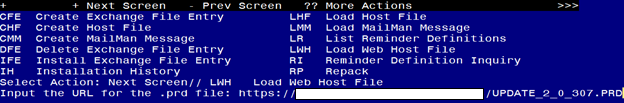 You should see a message that the file was loaded successfully.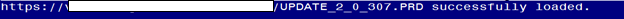 Search and locate an entry titled UPDATE_2_0_307 TOXIC EXPOSURE SCREEN REMINDER in reminder exchange. 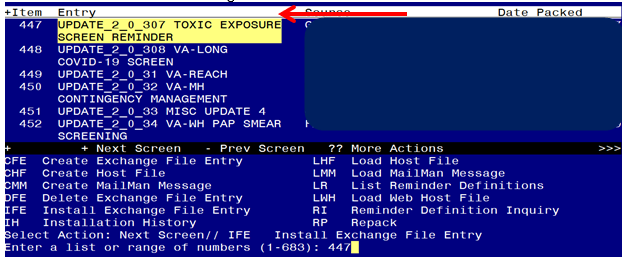 At the Select Action prompt, enter IFE for Install Exchange File EntryEnter the number that corresponds with your entry titled UPDATE_2_0_307 TOXIC EXPOSURE SCREEN REMINDER (in this example it is entry 447, it will vary by site) that is dated 10/14/2022.      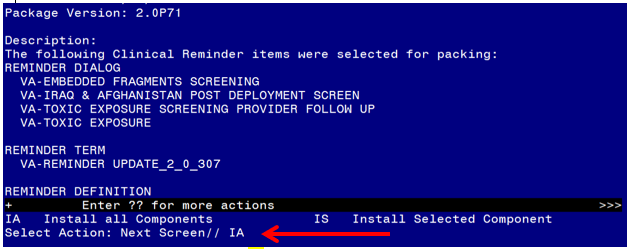 At the Select Action prompt, type IA for Install all Components and hit enter.For all new entries in any category you will choose I to InstallOVERWRITE any TIU TEMPLATE FIELDS that you are prompted to overwriteOVERWRITE any HEALTH FACTORS if you are prompted to overwriteSKIP any REMINDER SPONSORS if you are prompted to overwriteSKIP any REMINDER TERMS that you are prompted to overwrite with one exception, you will overwrite the reminder term VA-EMBEDDED FRAGMENTS (IRAQ/AFGHANISTAN)REMINDER TERM entry named VA-EMBEDDED FRAGMENTS (IRAQ/AFGHANISTAN)already exists but the packed component is different, what do you want to do?     Select one of the following:          C         Create a new entry by copying to a new name          M         Merge findings          O         Overwrite the current entry          U         Update          Q         Quit the install          S         Skip, do not install this entryEnter response: O// verwrite the current entryAre you sure you want to overwrite? N// YESFOR THE TEST SITES, ALSO OVERWRITE THIS TERM: VA-TOXIC EXPOSURE SCREEN RESOLUTION OVERWRITE any REMINDER DEFINITIONS that you are prompted to overwrite. SKIP any HEALTH SUMMARY TYPE entries if you are prompted to overwriteSKIP any HEALTH SUMMARY OBJECTS entries if you are prompted to overwriteSKIP any TIU DOCUMENT DEFINITION entries if you are prompted to overwriteYou will then be prompted to install the first Dialog component.  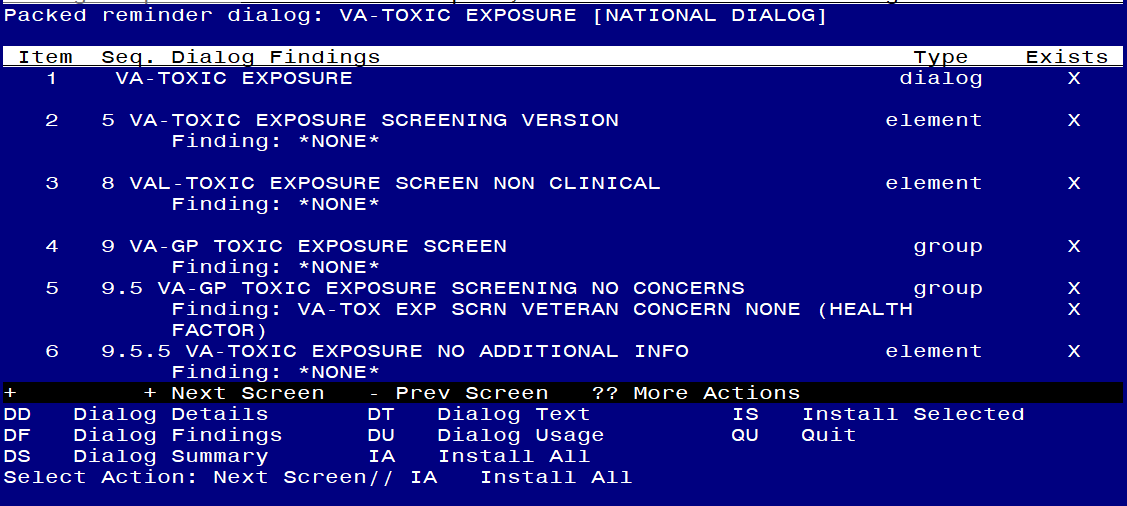 At the Select Action prompt, type IA to install the dialog – VA-TOXIC EXPOSUREHit enter when prompted to link to the definition:Install reminder dialog and all components with no further changes: Y// ES....Reminder Dialog VA-TOXIC EXPOSURE SCREEN is not linked to a reminder.Select Reminder to Link: VA-TOXIC EXPOSURE// HIT ENTER AT THIS PROMPT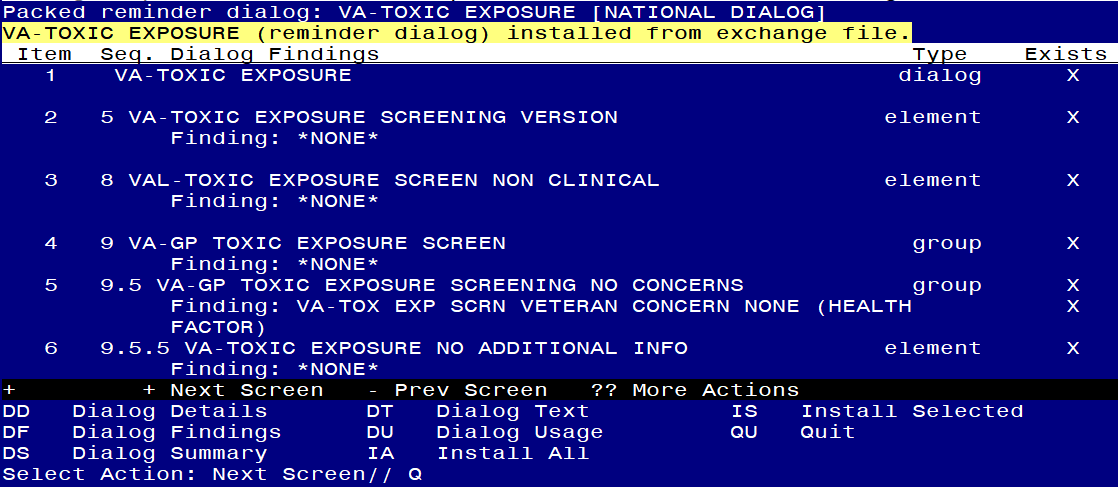 When the dialog has completed installation, you will then be returned to this screen. At the Select Action prompt, type Q.You will then be prompted to install the next Dialog component.  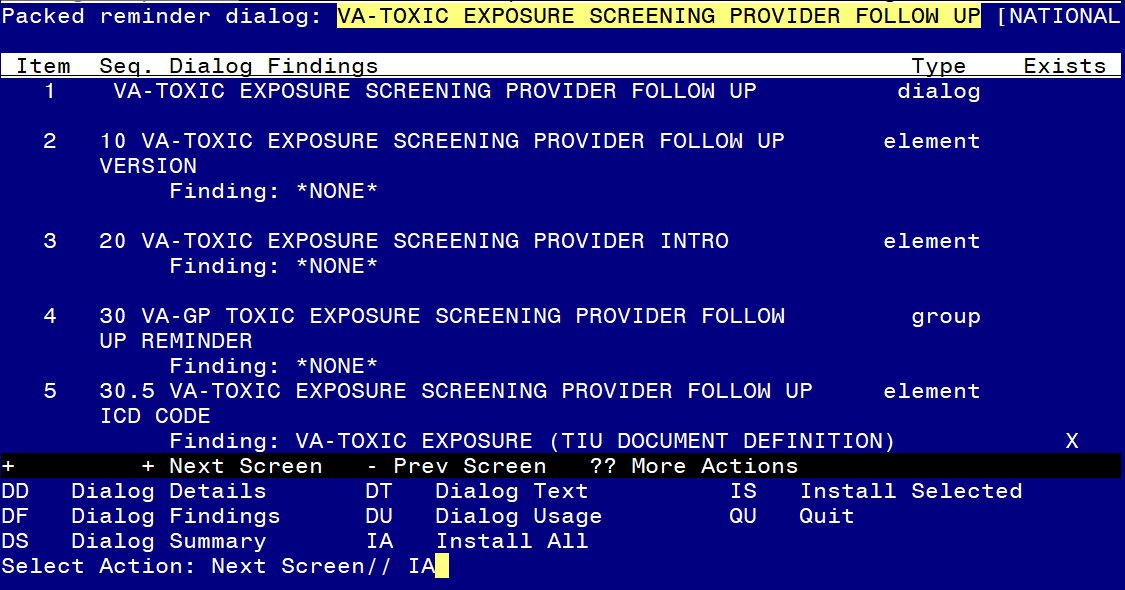 At the Select Action prompt, type IA to install the dialog – VA-TOXIC EXPOSURE SCREENING PROVIDER FOLLOW UPHit enter when prompted to link to the definition:Install reminder dialog and all components with no further changes: Y// ES....Reminder Dialog VA-TOXIC EXPOSURE SCREENING FOLLOW UP is not linked to a reminder.Select Reminder to Link: VA-TOXIC EXPOSURE SCREENING FOLLOW-UP// HIT ENTER AT THIS PROMPT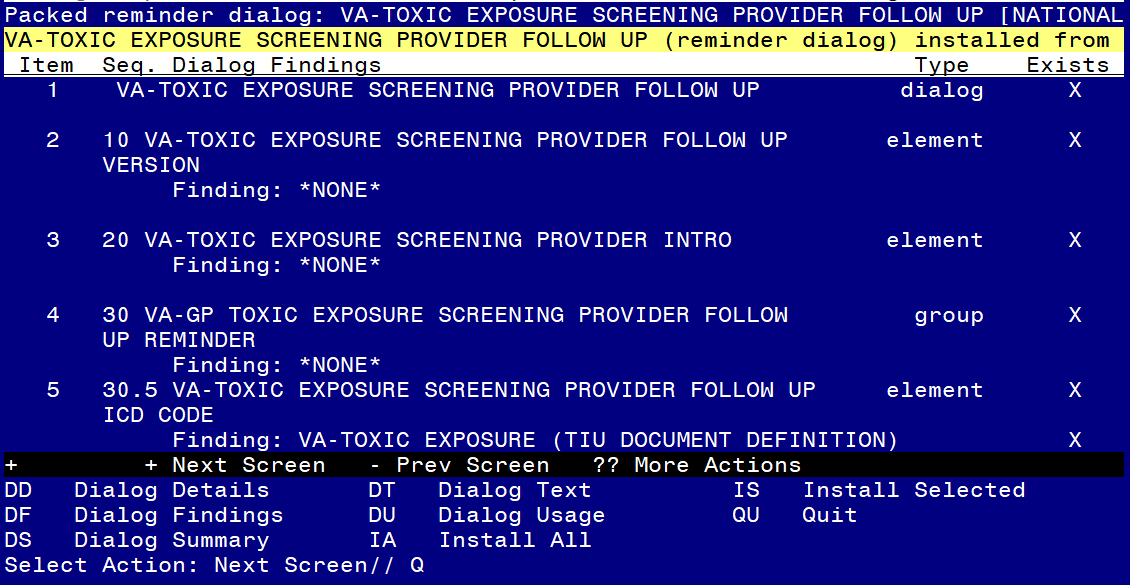 When the dialog has completed installation, you will then be returned to this screen. At the Select Action prompt, type Q.You will then be prompted to install the next Dialog component.  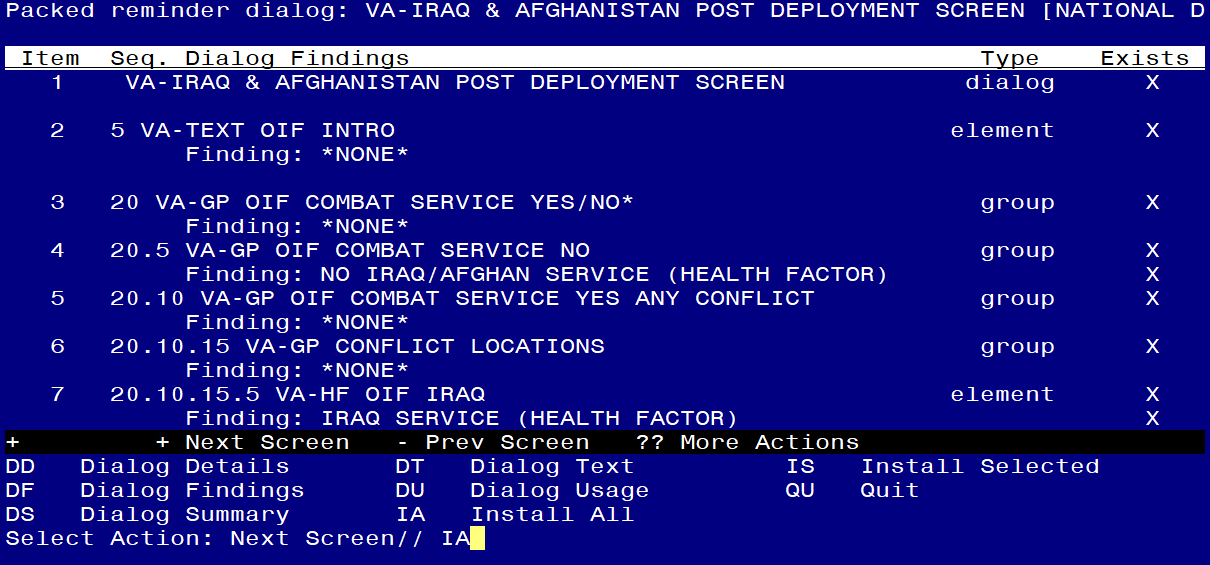 At the Select Action prompt, type IA to install the dialog – VA-IRAQ & AFGHANISTAN POST DEPLOYMENT SCREEN Install reminder dialog and all components with no further changes: Y// ES....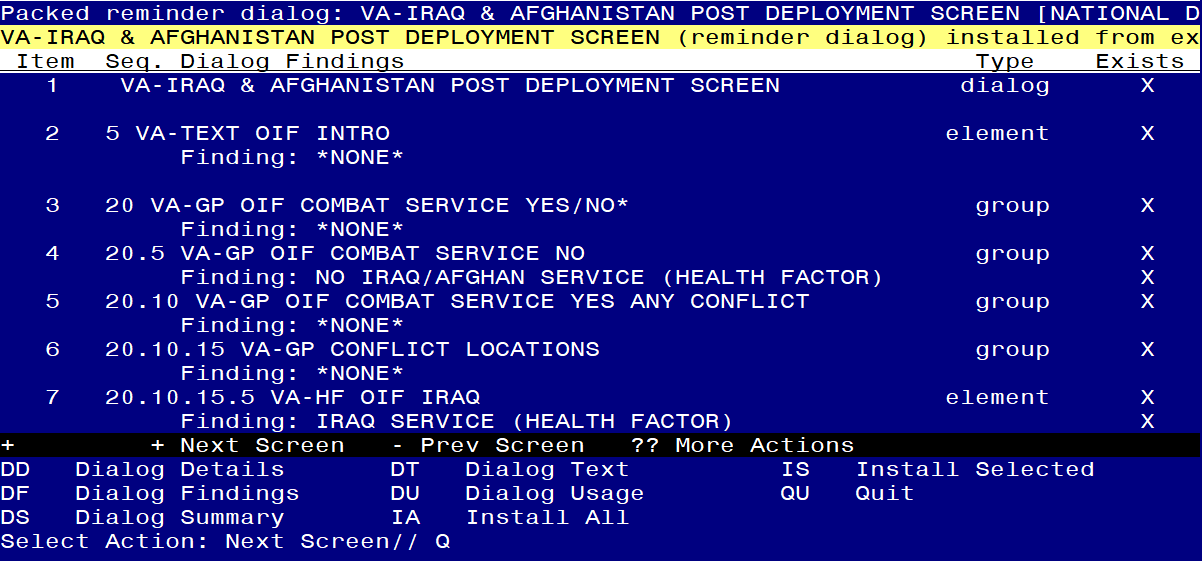 This dialog will take a few minutes to install. When the dialog has completed installation, you will then be returned to this screen. At the Select Action prompt, type Q.You will then be prompted to install the next Dialog component.  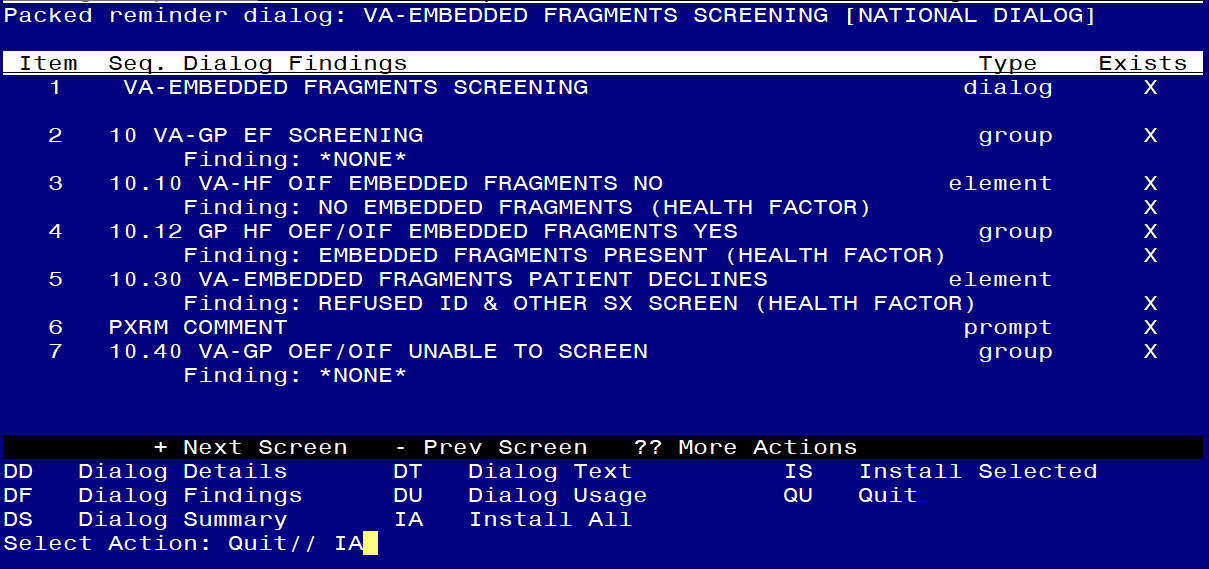 At the Select Action prompt, type IA to install the dialog – VA-EMBEDDED FRAGMENTS SCREENING Install reminder dialog and all components with no further changes: Y// ES....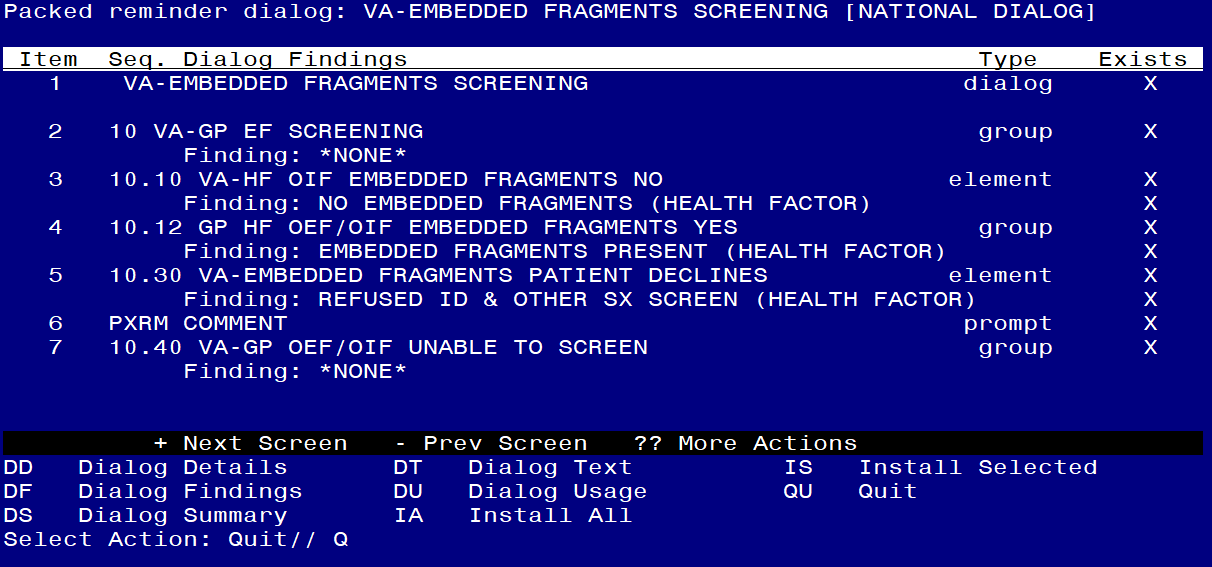 When the dialog has completed installation, you will then be returned to this screen. At the Select Action prompt, type Q.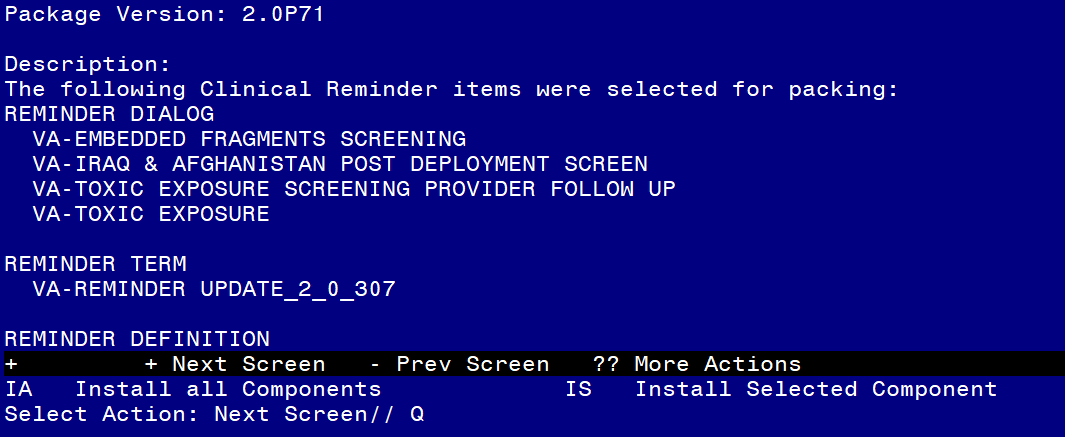 You will then be returned to this screen. At the Select Action prompt, type Q.Install complete.Post Installation Add local contact information to the reminder dialog element VAL-TOXIC EXPOSURE SCREENING LOCAL CONTACT INFO. Facilities are responsible for providing contact information for local resources that align(s) with the items below. One Point of Contact (POC) may cover more than 1 topic (or all); or each facility may have a different POC for each question.  At a minimum, recommend including Position title (i.e. PACT Act Coordinator, Social Worker, Environmental Health Coordinator, etc.) and telephone #. 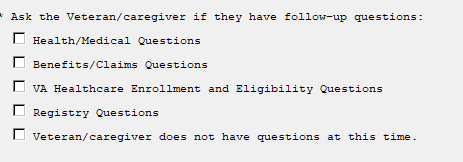 You will be updating this section of the dialog to add contact information: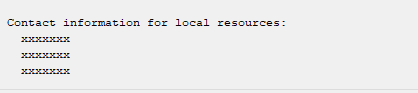 In Vista, using the menu, Reminder Dialog Management, Reminder Dialogs, change your view to Element view. Search for and find the element VAL-TOXIC EXPOSURE SCREENING LOCAL CONTACT INFO. Edit the DIALOG/PROGRESS NOTE TEXT and replace the lines with “xxxxxxx” with the local contacts identified for the four items above and which areas they will answer questions for.  Example:  Benefits/Claim Questions: Role/Title, xxx-xxx-xxxx VA Healthcare Enrollment: Role/Title, xxx-xxx-xxxx Registry: Role/Title, xxx-xxx-xxxxThis information should be available in the template before you turn this reminder on. Update local record management information. In the paperwork reduction statement that is required to be read by nonclinical staff, there is a section for who to contact with comments about the length of the survey. The text is defaulted to “HIMS for records management questions”: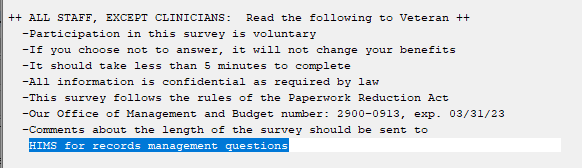 This information is in the template field named VA-TOXIC CONTACT and can be changed locally by using the template field editor in CPRS. It does not appear in the CPRS progress note. Update local Veteran Service Officer (VSO) contact information. In the follow up reminder, there is a field for Veteran Service Officer, the text is defaulted now to “LOCAL VSO CONTACT NUMBER HERE”: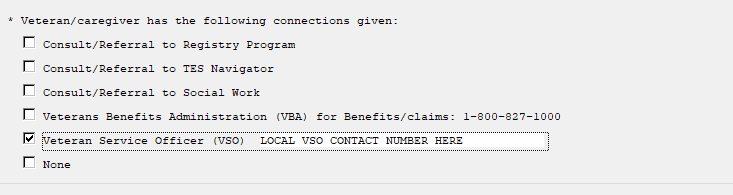 This information is in the template field named VA-TOX EXP VSO and can be changed locally by using the template field editor in CPRS. It does appear in the CPRS progress note when that option is chosen in the templateAdd consult/referrals to follow up reminder. The following elements can be used to place consult orders if your facility has a consult service for that item. VAL-TOXIC EXPOSURE SCREENING REGISTRY EXAM CONSULT – represents a Consult/Referral to Registry ProgramVAL-TOXIC EXPOSURE SCREENING REGISTRY EXAM TES NAV – represents a Consult/Referral to TES NavigatorVAL-TOXIC EXPOSURE SCREENING REGISTRY EXAM SOCIAL WORK – represents a Consult/Referral to Social WorkTo add a quick order, in Vista, using the menu, Reminder Dialog Management, Reminder Dialogs, change your view to Element view. Search for and find the appropriate element and add your quick order as an Additional Finding – DO NOT CHANGE OR REMOVE THE HEALTH FACTOR IN THE FINDING FIELD.Add the two new reminders to the cover sheet at the appropriate level – You will use the Add Cover Sheet Reminder option in CPRS. The new reminders should be added to your facility cover sheet reminder list on or after Nov 7, 2022. You should not begin screening prior to this date.   The print names are:Toxic Exposure ScreenToxic Exposure Screening Follow-UpConfirm the reminder VA-EMBEDDED FRAGMENTS SCREENING (print name Screen for Embedded Fragments )  is assigned to the cover sheet for any users that were responsible for completing the VA-IRAQ & AFGHAN POST-DEPLOY SCREEN reminder. This reminder was already existing and may already be assigned. The content of the reminder has not changed.